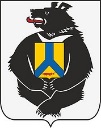 АДМИНИСТРАЦИЯСРЕДНЕУРГАЛЬСКОГО СЕЛЬСКОГО ПОСЕЛЕНИЯ Верхнебуреинского муниципального районаХабаровского краяПОСТАНОВЛЕНИЕ08.02.2023 № 8 с.Средний УргалОб установлении порядка формирования, утверждения планов-графиков закупок, внесения изменений в такие планы-графики, размещения планов-графиков закупок в единой информационной системе в сфере закупок, особенностей включения информации в такие планы-графики и требований к форме планов-графиков закупок в администрации Среднеургальского сельского поселения Верхнебуреинского муниципального района Хабаровского края.      В соответствии с частями 3 и 4 статьи 16 Федерального закона от 5 апреля 2013 года № 44-ФЗ «О контрактной системе в сфере закупок товаров, работ, услуг для обеспечения государственных и муниципальных нужд», Постановлением Правительства Российской Федерации № 1279 от 30 сентября 2019 г. «Об установлении порядка формирования, утверждения планов-графиков закупок, внесение изменений в такие планы-графики, размещения планов-графиков закупок в единой информационной системе в сфере закупок, особенности включения информации в такие планы-графики и требование к форме планов-графиков закупок и о признании утратившими силу отдельных решений Правительства Российской Федерации», Администрация  Среднеургальского сельского поселения ПОСТАНОВЛЯЮ:1. Утвердить прилагаемое Положение о порядке формирования, утверждения планов-графиков закупок, внесения изменений в такие планы-графики, размещения планов-графиков закупок в единой информационной системе в сфере закупок, об особенностях включения информации в такие планы-графики и о требованиях к форме планов-графиков закупок (далее - Положение).2. Контроль за исполнением настоящего постановления оставляю за собой.3.  Настоящее постановление вступает в силу со дня официального опубликования (обнародования).Глава сельского поселения                                                               Н.С.ЛевинаУТВЕРЖДЕНО
постановлением АдминистрацииСреднеургальского сельского поселения
от 08.02.2023 № 8 Положение
о порядке формирования, утверждения планов-графиков закупок, внесения изменений в такие планы-графики, размещения планов-графиков закупок в единой информационной системе в сфере закупок, об особенностях включения информации в такие планы-графики и о требованиях к форме планов-графиков закупок, товаров, работ, услуг для обеспечения нужд Администрации Среднеургальского сельского поселения1. Настоящее Положение устанавливает порядок формирования, утверждения планов-графиков закупок, внесения изменений в такие планы-графики, размещения планов-графиков закупок в единой информационной системе в сфере закупок, особенности включения информации, указанной в части 4 статьи 16 Федерального закона «О контрактной системе в сфере закупок товаров, работ, услуг для обеспечения государственных и муниципальных нужд» (далее соответственно - единая информационная система, план-график, Федеральный закон), в план-график, требования к форме планов-графиков в соответствии с Федеральным законом.2. Формирование планов-графиков осуществляется:а) муниципальным заказчиком Администрацией Среднеургальского  сельского поселения  Верхнебуреинского муниципального района действующей от имени муниципального образования;б)  заказчиком, являющимся муниципальным бюджетным учреждением, за исключением закупок, осуществляемых в соответствии с частями 2 и 6 статьи 15 Федерального закона;в) заказчиком, являющимся муниципальным унитарным предприятием, за исключением закупок, осуществляемых в соответствии с частями 2.1 и 6 статьи 15 Федерального закона;г) автономным учреждением, созданным Администрацией Среднеургальского сельского поселения  Верхнебуреинского муниципального района в случае осуществления закупок в соответствии с частью 4 статьи 15 Федерального закона;д) бюджетным, автономным учреждением, созданным администрацией Среднеургальского сельского поселения  Верхнебуреинского муниципального района, иными юридическими лицами в случае передачи такому учреждению, унитарному предприятию либо юридическому лицу в соответствии с Бюджетным кодексом Российской Федерации полномочий муниципального заказчика.3.  План-график формируется в форме электронного документа (за исключением случая, предусмотренного пунктом 25 настоящего Положения) по форме согласно приложению и утверждается посредством подписания усиленной квалифицированной электронной подписью лица, имеющего право действовать от имени заказчика 4. План-график формируется на срок, соответствующий сроку действия, муниципального правового акта представительного органа муниципального образования о местном бюджете.5.В случае если срок осуществления планируемой закупки превышает срок, на который утверждается план-график, в план-график включается информация о такой закупке на весь срок ее осуществления. 6. План-график формируется путем внесения изменений в утвержденные показатели плана-графика на очередной финансовый год и первый год планового периода и составления показателей плана-графика на второй год планового периода.7.План-график включает информацию о закупках, извещения, об осуществлении которых планируется разместить, приглашение принять участие в определении поставщика (подрядчика, исполнителя) в которых планируется направить в очередном финансовом году и (или) плановом периоде, а также о закупках у единственных поставщиков (подрядчиков, исполнителей), контракты с которыми планируются к заключению в течение указанного периода.8.Проекты планов-графиков формируются:а) заказчиками и лицами, указанными в подпунктах "а", "д", пункта 2 настоящего Порядка, в процессе составления и рассмотрения проекта решения о местном бюджете муниципального образования;б) заказчиками и лицами, указанными в подпунктах "б",  пункта 2 настоящего Порядка, в процессе формирования проектов планов финансово-хозяйственной деятельности таких заказчиков и лиц.9. Проекты планов-графиков заказчиков, указанными в подпунктах "а", "д", пункта 2 настоящего Порядка, формируются на основании обоснований (расчетов) плановых сметных показателей, формируемых при составлении бюджетной сметы таких заказчиков как получателей бюджетных средств в соответствии с Бюджетным кодексом Российской Федерации.10. Проекты планов-графиков заказчиков, указанных в подпунктах «б» пункта 2 настоящего Порядка, формируются на основании обоснований (расчетов) плановых показателей выплат, формируемых при составлении планов финансово-хозяйственной деятельности таких заказчиков в соответствии с Федеральным законом «О некоммерческих организациях».11. Проекты планов-графиков заказчиков, указанными в подпунктах "г" пункта 2 настоящего Порядка, формируются на основании принятого в установленном в соответствии с бюджетным законодательством Российской Федерации порядке решения (согласованного в установленном порядке проекта такого решения) о предоставлении средств из бюджетов бюджетной системы Российской Федерации на осуществление капитальных вложений в объекты муниципальной собственности.12.План-график утверждается в течение 10 рабочих дней:1) заказчиками, указанными в подпунктах "а" пункта 2 настоящего Порядка, - со дня, следующего за днем доведения до соответствующего заказчика объема прав в денежном выражении на принятие и (или) исполнение обязательств в соответствии с бюджетным законодательством Российской Федерации;2) заказчиками и лицами, указанными в подпунктах "б" - "г" пункта 2 настоящего Порядка, - со дня, следующего за днем утверждения плана финансово-хозяйственной деятельности учреждения или плана (программы) финансово-хозяйственной деятельности унитарного предприятия;3) лицами, указанными в подпунктах "д" пункта 2 настоящего Порядка, - со дня, следующего за днем доведения объема прав в денежном выражении на принятие и (или) исполнение обязательств в соответствии с бюджетным законодательством Российской Федерации на соответствующий лицевой счет, предназначенный для учета операций по переданным полномочиям получателя бюджетных средств со дня, следующего за днем доведения до соответствующего заказчика объема прав в денежном выражении на принятие и (или) исполнение обязательств в соответствии с бюджетным законодательством Российской Федерации.13. Формирование и утверждение плана-графика государственного, муниципального заказчика в случае передачи в соответствии с Бюджетным кодексом Российской Федерации полномочий государственного, муниципального заказчика бюджетному, автономному учреждению, государственному, муниципальному унитарному предприятию, иному юридическому лицу осуществляется указанным учреждением, унитарным предприятием, иным юридическим лицом от лица соответствующего органа или организации, являющихся государственными, муниципальными заказчиками и передавших им указанные полномочия государственного, муниципального заказчика.14. В разделе 1 приложения к настоящему Положению указывается следующая информация о заказчике и лице, указанных в пункте 2 настоящего Положения:1) полное наименование;2) идентификационный номер налогоплательщика;3) код причины постановки на учет в налоговом органе;4) организационно-правовая форма с указанием кода организационно-правовой формы в соответствии с Общероссийским классификатором организационно-правовых форм;5) форма собственности с указанием кода формы собственности по Общероссийскому классификатору форм собственности;6) место нахождения с указанием кода территории населенного пункта в соответствии с Общероссийским классификатором территорий муниципальных образований, телефон и адрес электронной почты;7) в отношении плана-графика, содержащего информацию о закупках, осуществляемых в рамках переданных бюджетному, автономному учреждению, государственному, муниципальному унитарному предприятию, иному юридическому лицу полномочий государственного, муниципального заказчика, - полное наименование, идентификационный номер налогоплательщика, код причины постановки на учет в налоговом органе, место нахождения с указанием кода территории населенного пункта в соответствии с Общероссийским классификатором территорий муниципальных образований, телефон и адрес электронной почты такого учреждения, унитарного предприятия или юридического лица.15. Информация, предусмотренная пунктом 14 настоящего Положения, формируется (за исключением случая, предусмотренного пунктом 25 настоящего Положения) автоматически в соответствии со сведениями, включенными в реестр участников бюджетного процесса, а также юридических лиц, не являющихся участниками бюджетного процесса. При этом в случае формирования плана-графика лицами, указанными в подпунктах «д» и «к» пункта 2 настоящего Положения, такая информация формируется после указания предусмотренной подпунктами «б» и «в» пункта 14 настоящего Положения информации об органе или организации, являющихся государственными, муниципальными заказчиками и передавших таким лицам полномочия государственного, муниципального заказчика.16. В разделе 2 приложения к настоящему Положению:1) в графе 2 указывается идентификационный код закупки в соответствии с порядком, установленным в соответствии с частью 3 статьи 23 Федерального закона;2) графы 3 и 4 заполняются на основании Общероссийского классификатора продукции по видам экономической деятельности (ОКПД2) ОК 034-2014 (КПЕС 2008) с детализацией не ниже группы товаров (работ, услуг). Допускается указание одного или нескольких кодов такого классификатора;3) в графе 5 указывается наименование объекта закупки;4) в графе 6 указывается планируемый год размещения извещения (извещений) об осуществлении закупки или приглашения (приглашений) принять участие в определении поставщика (подрядчика, исполнителя) либо заключения контракта (контрактов) с единственным поставщиком (подрядчиком, исполнителем);5) в графах 7 - 11 указывается объем финансового обеспечения (планируемые платежи) для осуществления закупок на соответствующий финансовый год;6) в графах 7 - 11 в строке «Всего для осуществления закупок, в том числе по коду бюджетной классификации ______ / по соглашению от _________ № _________ / по коду вида расходов ______» указывается общий объем финансового обеспечения, предусмотренный для осуществления закупок в текущем финансовом году, плановом периоде и последующих годах (в случае осуществления закупок, которые планируются по истечении планового периода), детализированный на объем финансового обеспечения по каждому коду бюджетной классификации (указывается заказчиками и лицами, указанными в подпунктах «а», «д», «е» и «к» пункта 2 настоящего Положения), на объем финансового обеспечения по каждому соглашению о предоставлении субсидии (указывается заказчиками, указанными в подпунктах «в» и «з» пункта 2 настоящего Положения) или на объем финансового обеспечения по каждому коду вида расходов (указывается заказчиками и лицами, указанными в подпунктах «б», «г», «ж» и «и» пункта 2 настоящего Положения). Объем финансового обеспечения по каждому коду бюджетной классификации или по каждому коду вида расходов формируется автоматически на основе информации, предусмотренной пунктом 17 настоящего Положения;7) в графе 12 указывается информация о проведении обязательного общественного обсуждения закупки (путем указания «да» или «нет»). Графа может не заполняться в отношении закупок, извещения об осуществлении которых планируется разместить, приглашение принять участие в определении поставщика (подрядчика, исполнителя) в которых планируется направить в плановом периоде, а также о закупках у единственных поставщиков (подрядчиков, исполнителей), контракты с которыми планируются к заключению в течение указанного периода;8) в графе 13 указывается наименование уполномоченного органа или уполномоченного учреждения, осуществляющих определение поставщика (подрядчика, исполнителя) в случае проведения централизованных закупок в соответствии со статьей 26 Федерального закона;9) в графе 14 указывается наименование организатора совместного конкурса или аукциона в случае проведения совместного конкурса или аукциона.17. Объем финансового обеспечения по каждому коду бюджетной классификации в рамках каждого идентификационного кода закупки формируется в единой информационной системе или передается в единую информационную систему посредством информационного взаимодействия единой информационной системы с государственной интегрированной информационной системой управления общественными финансами «Электронный бюджет» (далее - система «Электронный бюджет») и региональными и муниципальными информационными системами в сфере закупок заказчиками и лицами, предусмотренными подпунктами «а», «д», «е» и «к» пункта 2 настоящего Положения, без включения в план-график.Объем финансового обеспечения по каждому коду вида расходов в рамках каждого идентификационного кода закупки формируется в единой информационной системе или передается в единую информационную систему посредством информационного взаимодействия единой информационной системы с системой «Электронный бюджет» и региональными и муниципальными информационными системами в сфере закупок заказчиками и лицами, предусмотренными подпунктами «б», «г», «ж» и «и» пункта 2 настоящего Положения, без включения в план-график.18. В план-график в форме отдельной закупки включается информация:1) о закупке работ по строительству, реконструкции объекта капитального строительства по каждому такому объекту;2) о закупке, предусматривающей заключение энергосервисного контракта (отдельно от закупок товаров, работ, услуг, относящихся к сфере деятельности субъектов естественных монополий, услуг по водоснабжению, водоотведению, теплоснабжению, газоснабжению, по подключению (присоединению) к сетям инженерно-технического обеспечения по регулируемым в соответствии с законодательством Российской Федерации ценам (тарифам), а также от закупок электрической энергии, мазута, угля и закупок топлива, используемого в целях выработки энергии);3) о каждом лоте, выделяемом в соответствии с Федеральным законом;4) о закупках, которые планируется осуществлять в соответствии с пунктом 7 части 2 статьи 83, пунктом 3 части 2 статьи 83.1 и пунктами 4, 5, 23, 26, 33, 42 и 44 части 1 статьи 93 Федерального закона, в размере годового объема финансового обеспечения соответствующих закупок. При этом графы 3, 4, 12, 14 раздела 2 приложения к настоящему Положению не заполняются. В качестве наименования объекта закупки указывается положение Федерального закона, являющееся основанием для осуществления указанных закупок;5) о закупке, подлежащей общественному обсуждению в соответствии с Федеральным законом.19.  Заказчики: -государственные заказчики, действующие от имени Российской Федерации;-заказчики, являющиеся федеральным государственным бюджетным учреждением, за исключением закупок, осуществляемых в соответствии с частями 2 и 6 статьи 15 Федерального закона;-заказчики, являющиеся федеральным государственным унитарным предприятием, за исключением закупок, осуществляемых в соответствии с частями 21 и 6 статьи 15 Федерального закона;-федеральные государственные автономные учреждения в случае осуществления закупок в соответствии с частью 4 статьи 15 Федерального закона;-федеральные государственные бюджетные учреждения, федеральные государственные автономные учреждения, федеральные государственные унитарные предприятия, иные юридические лица в случае передачи такому учреждению, унитарному предприятию либо юридическому лицу в соответствии с Бюджетным кодексом Российской Федерации полномочий государственного заказчика; за исключением случая, предусмотренного пунктом 25 настоящего Положения, формируют, утверждают планы-графики в системе "Электронный бюджет" и размещают планы-графики в единой информационной системе посредством информационного взаимодействия системы "Электронный бюджет" с единой информационной системой..20. Заказчики и лица, указанные в подпунктах «а» - «д» пункта 2 настоящего Положения, за исключением случая, предусмотренного пунктом 25 настоящего Положения, формируют, утверждают и размещают планы-графики в единой информационной системе или посредством информационного взаимодействия единой информационной системы с региональными и муниципальными информационными системами в сфере закупок.21. Размещение (за исключением случая, предусмотренного пунктом 25 настоящего Положения) плана-графика в единой информационной системе осуществляется автоматически после осуществления контроля в порядке, установленном в соответствии с частью 6 статьи 99 Федерального закона, в случае соответствия контролируемой информации требованиям части 5 указанной статьи Федерального закона, а также форматно-логической проверки информации, содержащейся в плане-графике, на соответствие нормативным правовым актам Российской Федерации. Планы-графики, размещаемые в единой информационной системе, должны быть подписаны усиленной квалифицированной электронной подписью лица, имеющего право действовать от имени заказчика.22. Планы-графики подлежат изменению при необходимости в случаях:1) предусмотренных пунктами 1 - 4 части 8 статьи 16 Федерального закона;2) уточнения информации об объекте закупки;3) исполнения предписания органов контроля, указанных в части 1 статьи 99 Федерального закона;4) признания определения поставщика (подрядчика, исполнителя) несостоявшимся;5) расторжения контракта;6) возникновения иных обстоятельств, предвидеть которые при утверждении плана-графика было невозможно.23. В случае осуществления закупок в соответствии со статьей 82 Федерального закона внесение изменений в план-график осуществляется не позднее дня направления запроса о предоставлении котировок участникам закупок, а в случае осуществления закупки у единственного поставщика (подрядчика, исполнителя) в соответствии с пунктом 9 части 1 статьи 93 Федерального закона - не позднее дня заключения контракта.24. При внесении изменений в план-график в единой информационной системе в соответствии с настоящим Положением размещается новая редакция плана-графика с указанием даты внесения таких изменений. Датой внесения изменений считается дата утверждения таких изменений.25. Информация о закупках, предусмотренных пунктом 1 части 2 статьи 84 Федерального закона, подлежит включению в отдельное приложение к плана графику, которое не размещается в единой информационной системе и формируется по форме, установленной для формирования плана-графика, с указанием грифа секретности в соответствии с требованиями законодательства Российской Федерации о государственной тайне, а также фамилии, имени, отчества (при наличии) должностного лица, утвердившего план-график закупок.Приложение
к Положению о порядке формирования,
утверждения планов-графиков закупок, внесения
изменений в такие планы-графики, размещения
планов-графиков закупок в единой
информационной системе в сфере закупок,
об особенностях включения информации в такие
планы-графики и о требованиях к форме планов-
графиков закупок(форма)ПЛАН-ГРАФИК
закупок товаров, работ, услуг на 20__ финансовый год и на плановый период 20__ и 20__ годов(в части закупок, предусмотренных пунктом 1 части 2 статьи 84 Федерального закона «О контрактной системе в сфере закупок товаров, работ, услуг для обеспечения государственных и муниципальных нужд»1)1. Информация о заказчике:2. Информация о закупках товаров, работ, услуг на 20__ финансовый год и на плановый период 20__ и 20__ годов──────────────────────────────1 Указывается в случае, предусмотренном пунктом 25 Положения о порядке формирования, утверждения планов-графиков закупок, внесения изменений в такие планы-графики, размещения планов-графиков закупок в единой информационной системе в сфере закупок, об особенностях включения информации в такие планы-графики и о требованиях к форме планов-графиков закупок, утвержденного постановлением Правительства Российской Федерации от 30 сентября 2019 г. № 1279 «Об установлении порядка формирования, утверждения планов-графиков закупок, внесения изменений в такие планы-графики, размещения планов-графиков закупок в единой информационной системе в сфере закупок, особенностей включения информации в такие планы-графики и требований к форме планов-графиков закупок и о признании утратившими силу отдельных решений Правительства Российской Федерации» (далее - Положение).2 Указывается в соответствии с подпунктом «ж» пункта 14 Положения.Кодыполное наименованиеИННполное наименованиеКППорганизационно-правовая формапо ОКОПФформа собственностипо ОКФСместо нахождения, телефон, адрес электронной почтыпо ОКТМОполное наименование бюджетного, автономного учреждения, государственного, муниципального унитарного предприятия, иного юридического лица, которому переданы полномочия государственного, муниципального заказчика2ИННполное наименование бюджетного, автономного учреждения, государственного, муниципального унитарного предприятия, иного юридического лица, которому переданы полномочия государственного, муниципального заказчика2КППместо нахождения, телефон, адрес электронной почты2по ОКТМОединица измерениярубльпо ОКЕИ383№п/пИдентификационный код закупкиОбъект закупкиОбъект закупкиОбъект закупкиПланируемый год размещения извещения об осуществлении закупки, направления приглашения принять участие в определении поставщика (подрядчика, исполнителя), заключения контракта с единственным поставщиком (подрядчиком, исполнителем)Объем финансового обеспечения, в том числе планируемые платежиОбъем финансового обеспечения, в том числе планируемые платежиОбъем финансового обеспечения, в том числе планируемые платежиОбъем финансового обеспечения, в том числе планируемые платежиОбъем финансового обеспечения, в том числе планируемые платежиИнформация о проведении обязательного общественного обсуждения закупкиНаименование уполномоченного органа (учреждения)Наименование организатора проведения совместного конкурса или аукциона№п/пИдентификационный код закупкиТовар, работа, услуга по Общероссийскому классификатору продукции по видам экономической Товар, работа, услуга по Общероссийскому классификатору продукции по видам экономической Наименование объекта закупкиПланируемый год размещения извещения об осуществлении закупки, направления приглашения принять участие в определении поставщика (подрядчика, исполнителя), заключения контракта с единственным поставщиком (подрядчиком, исполнителем)всегона текущий финансовый годна плановый периодна плановый периодпоследующие годыИнформация о проведении обязательного общественного обсуждения закупкиНаименование уполномоченного органа (учреждения)Наименование организатора проведения совместного конкурса или аукциона№п/пИдентификационный код закупкидеятельности ОК 034-2014 (КПЕС 2008) (ОКПД2)деятельности ОК 034-2014 (КПЕС 2008) (ОКПД2)Наименование объекта закупкиПланируемый год размещения извещения об осуществлении закупки, направления приглашения принять участие в определении поставщика (подрядчика, исполнителя), заключения контракта с единственным поставщиком (подрядчиком, исполнителем)всегона текущий финансовый годна плановый периодна плановый периодпоследующие годыИнформация о проведении обязательного общественного обсуждения закупкиНаименование уполномоченного органа (учреждения)Наименование организатора проведения совместного конкурса или аукциона№п/пИдентификационный код закупкиКодНаименованиеНаименование объекта закупкиПланируемый год размещения извещения об осуществлении закупки, направления приглашения принять участие в определении поставщика (подрядчика, исполнителя), заключения контракта с единственным поставщиком (подрядчиком, исполнителем)всегона текущий финансовый годна первый годна второй годпоследующие годыИнформация о проведении обязательного общественного обсуждения закупкиНаименование уполномоченного органа (учреждения)Наименование организатора проведения совместного конкурса или аукциона1234567891011121314Всего для осуществления закупок,в том числе по коду бюджетной классификации ___ /по соглашению от _______ № _____ / по коду вида расходов ____Всего для осуществления закупок,в том числе по коду бюджетной классификации ___ /по соглашению от _______ № _____ / по коду вида расходов ____Всего для осуществления закупок,в том числе по коду бюджетной классификации ___ /по соглашению от _______ № _____ / по коду вида расходов ____Всего для осуществления закупок,в том числе по коду бюджетной классификации ___ /по соглашению от _______ № _____ / по коду вида расходов ____Всего для осуществления закупок,в том числе по коду бюджетной классификации ___ /по соглашению от _______ № _____ / по коду вида расходов ____Всего для осуществления закупок,в том числе по коду бюджетной классификации ___ /по соглашению от _______ № _____ / по коду вида расходов ____---